 Guía Seminario 3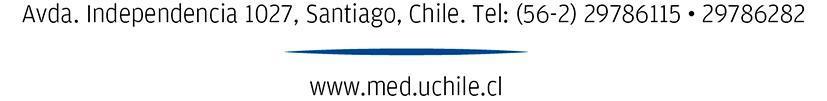 1. Defina tarea discreta, serial, continua2. Defina tarea abierta y cerrada3. Usando la siguiente clasificación de condiciones internas y externas Condiciones Externas (Pre-práctica), se refieren a las condiciones utilizadas en momentos diferentes de la realización del gesto motor (Ej. Práctica mental)Condiciones Internas (Práctica), se refieren a las condiciones utilizadas durante la realización del gesto motor (ej. Práctica variable)Defina todas las siguientes condiciones de aprendizaje y en que tipo de tareas (de las preguntas 1 y 2) se recomiendan usar o no usar según el capítulo. Use ejemplos y/o use las figuras del capítuloConsideraciones externasMotivaciónInformación Verbal (atención)Aprendizaje Perceptual (perceptual training)Aprendizaje observacional(modelos)Practica MentalConsideraciones internas onlineDistribución de la práctica (Masa vs Distribuida)Variabilidad (una tarea) (Variable vs Constante)Calendarización (+++ varias tareas) (Aleatoria vs bloque)Total, vs PartesGuía4. Usted desea entrenar una tarea discreta con sus compañeros, utilizando como efector principalmente sus extremidades superiores. El entorno en que entrenará será abierto. Usted define 2 grupos de participantes.Elija la tareaElija 2 condiciones de pre-práctica pertinentes según este casoElija una condición de practicaUsted espera evaluar el efecto de la condición de practica, no la de prepractica. ¿Cuáles serán las condiciones de pre-practica y practica  que utilizarán cada uno de los grupos?¿Cuál es la medida de desempeño que utilizará para evaluar el aprendizaje?¿Cuál es el resultado esperado, y como interpreta este resultado a partir de las condiciones establecidas?5. Pregunta clínica: Una familia de un paciente con parálisis cerebral con alteraciones en el patrón de marcha les pide un plan de entrenamiento. Defina que consideraciones externas e internas usaría según el tipo de tarea